Northern Lights Arts Council Scholarship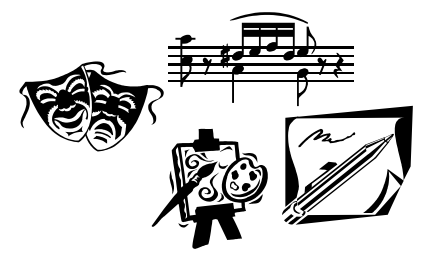 Application deadline: May 6, 2019 Qualifications: Applicants must have a home residence in Cavalier County Applicants must be at least a college sophomore with a declared major or minor in the arts. (Arts being defined as music, art, drama, creative writing, design or a related field.) Applicants must include one recommendation from someone acquainted with your studies in the arts. 
Name: _______________________________Phone #: _________________Address, City, State, Zip: ___________________________________________Email Address: ____________________________Date of Birth:____________Name of parent(s) or legal guardian(s): _________________________________ Name of college currently attending: ___________________________________ Major of Study:______________________Minor:_______________________
Signature: _________________________________ Date: _______________Please return completed application to:

Northern Lights Arts Council
Attn: Scholarship
PO Box 162
Langdon, ND 58249

Please have the recommendation sent to the same address. Please answer the following questions as thoroughly as possible (use additional sheets if necessary): What school will you be attending, if different from the one in which you are currently enrolled? Have you had an opportunity to be employed? If so, what type of job or jobs have you held? Please list these jobs along with names of employers. List your interests, activities, organizations and offices held which have contributed to your development.(Optional) How did you hear about this scholarship?